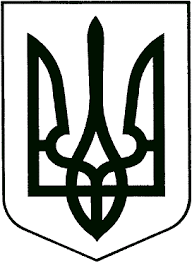 ЗВЯГЕЛЬСЬКА МІСЬКА РАДАРІШЕННЯтридцять друга сесія				             	восьмого скликання________________                                     			          № __________Керуючись статтею 26 Закону України «Про місцеве самоврядування в Україні», з метою створення належних умов ведення підприємницької діяльності в Звягельській міській територіальній громаді  та розвитку співпраці з міжнародними інституціями, міська радаВИРІШИЛА: 1. Погодити участь у конкурсі місцевих ініціатив в рамках проекту «Підтримка швидкого економічного відновлення українських муніципалітетів (SRER)», який фінансується Урядом Німеччини через Німецьке товариство міжнародного співробітництва – Deutsche Gesellschaft fur Internationale Zusammenarbeit (GIZ) GmbH та впроваджується Програмою розвитку ООН в Україні (далі – конкурс).2. Відділу підтримки громадських ініціатив та енергоефективності міської ради спільно з відділом економічного планування та підприємницької діяльності міської ради розробити проект «Створення бізнес-центру в Звягельській міській територіальній громаді на базі приміщення кінотеатру на вулиці Шевченка, 5/1 в місті Звягель Житомирської області», подати його на участь у конкурсі, та, у разі перемоги в конкурсі, внести на розгляд сесії міської ради пропозиції щодо виділення коштів з бюджету міської територіальної громади на співфінансування проекту відповідно до умов конкурсу та чинного законодавства.        3.   Контроль за виконанням цього рішення покласти на постійну комісію міської ради з питань бюджету територіальної громади, комунальної власності та економічного розвитку (Сухих А.Ю.) та заступника міського голови                           Гудзь І.Л.Міський голова	                                                                      Микола БОРОВЕЦЬПро участь Звягельської міської ради у конкурсі місцевих ініціатив в рамках                              проекту «Підтримка швидкого економічного відновлення українських муніципалітетів (SRER)»